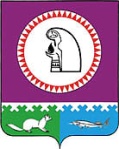 О внесении изменений в Порядок определениярасчетных расходных  потребностей бюджетовгородских и сельских поселений  в границахОктябрьского района, утвержденный приказомКомитета по управлению муниципальными финансамиадминистрации Октябрьского района от 15.10.2012 № 89         1. Внести изменения в Порядок определения  расчетных расходных  потребностей бюджетов городских и сельских поселений  в границах Октябрьского района, утвержденный приказом Комитета по управлению муниципальными финансами администрации Октябрьского района от 15.10.2012 № 89  изложив его в новой редакции, согласно приложению. 2. Довести настоящий приказ до администраций городских и сельских поселений в границах Октябрьского района.3. Контроль за выполнением приказа оставляю за собой.Председатель Комитета по управлениюмуниципальными финансами	         Н.Г. КуклинаСогласовано:Юридический отдел                                                         администрации Октябрьского района                                                                                                                                                      Приложение                               к Приказу Комитета по управлению                         муниципальными финансами                               администрации Октябрьского района             от «26»  декабря 2014  № 53                                                                 Порядок                         определения  расчетных  расходных потребностей бюджетов городских и сельских поселений в границах Октябрьского района  Формирование расходов бюджета муниципального образования Октябрьский район  (далее – бюджета района), городских и сельских поселений в границах Октябрьского района (далее - поселения) осуществляется в соответствии с расходными обязательствами, обусловленными законодательством Российской Федерации, разграничением полномочий, исполнение которых осуществляется за счет средств местных бюджетов.Определение стоимости расходных потребностей бюджетов городских и сельских поселений в границах Октябрьского района может осуществляться исходя из численности населения каждого муниципального образования.Численность населения, используемая для расчета оценки расходных потребностей бюджетов городских и сельских поселений в границах Октябрьского района, принимается по данным органов государственной статистики по состоянию на 1 января текущего года.         Расчет и оценка стоимости расходных потребностей бюджетов городских и сельских поселений в границах Октябрьского района определяется Комитетом по управлению муниципальными финансами администрации Октябрьского района по разделам функциональной классификации расходов бюджета в соответствии с Приказом Министерства Финансов Российской Федерации от 01.07.2013 № 65н «Об утверждении Указаний о порядке применения бюджетной классификации Российской Федерации».Раздел 01 «Общегосударственные вопросы»- подраздел 0102 «Функционирование высшего должностного лица субъекта Российской Федерации и муниципального образования».- подраздел 0104 «Функционирование Правительства Российской Федерации, высших исполнительных органов государственной власти субъектов Российской Федерации, местных администраций».  Расходы по подразделу 0102, 0104 (на содержание органов местного самоуправления) осуществляются из расчета 95% от утвержденного норматива расходов на содержание органов местного самоуправления, в соответствии с постановлением Правительства Ханты-Мансийского автономного округа - Югры от 06.08.2010 № 191-п    «О  нормативах формирования расходов на содержание органов местного самоуправления Ханты-Мансийского автономного округа - Югры».- подраздел 0113 «Другие общегосударственные вопросы»Расходы на проведение работ по паспортизации муниципального имущества определяются по удельному весу не паспортизированного имущества муниципального образования Октябрьский район,  исходя из общего объема средств, выделяемых на паспортизацию имущества на текущий финансовый год.Расходы на выполнение обязательств государства осуществляется из расчета бюджетных ассигнований, предусмотренных на содержание аппарата управления и муниципального имущества в первоначальном бюджете поселения по состоянию на 1 января текущего года. Расходы на организацию и проведение выборов глав городских и сельских поселений, депутатов в представительные органы местного самоуправления осуществляются по предоставленным расчетам избирательной комиссии муниципальных образований в соответствии с законами Ханты-Мансийского автономного округа-Югры от 18.06.2003 № 33-оз «О выборах глав муниципальных образований в Ханты-Мансийском автономном округе-Югре населением», от 30.09.2011 № 81-оз «О выборах депутатов представительного органа муниципального образования в Ханты-Мансийском автономном округе-Югре». Расходы на уплату налога на имущества организаций рассчитываются исходя из ставки 2,2 % от среднегодовой стоимости имущества, признаваемого объектом налогообложения, в соответствии с Законом ХМАО-Югры от 29.11.2010 № 190-оз          «О налоге на имущество организаций»         Раздел 02 «Национальная оборона»-  подраздел 0203 « Мобилизационная и вневойсковая подготовка»         Расчеты по распределению субвенции между администрациями поселений на осуществление первичного воинского учета на территориях, где отсутствуют военные комиссариаты, в соответствии с законом Ханты-Мансийского автономного округа-Югры от 20.12.2007 № 180-оз «О методике расчета размера и распределения субвенций между бюджетами муниципальных районов, городских округов на осуществление первичного воинского учета на территориях, где отсутствуют военные комиссариаты, и наделении органов местного самоуправления муниципальных районов отдельными государственными полномочиями по расчету и предоставлению указанных субвенций бюджетам поселений» предоставляет Военный комиссариат Ханты-Мансийского автономного округа.          Раздел 03 « Национальная безопасность и правоохранительная деятельность»- подраздел 0304 «Органы юстиции»         Расчеты по распределению субвенции между администрациями поселений на осуществление  полномочий по государственной регистрации актов  гражданского состояния осуществляются на основании закона ХМАО-Югры от 30.09.2008 № 91-оз     «О наделении органов местного самоуправления муниципальных образований Ханты-Мансийского автономного округа-Югры отдельными государственными полномочиями в сфере государственной регистрации актов гражданского состояния» и на основании предоставленной информации отдела ЗАГС администрации Октябрьского района о количестве произведенных актов гражданского состояния за истекшие 9 месяцев финансового года.- подраздел 0309 «Защита населения и территории от чрезвычайных ситуаций природного и  техногенного характера, гражданская оборона»Расходы на  участие в предупреждении и ликвидации последствий чрезвычайных ситуаций определяются исходя из численности населения муниципального образования и составляют 37,41 руб. на одного жителя. Оценка стоимости содержания пожарных резервуаров на одну емкость составляет 105 тыс.рублей.Расходы на содержание дамбы обвалования в городском поселении Приобье составляют 2000,0 тыс.рублей.          Раздел 04 «Национальная экономика»         - подраздел 0408 «Транспорт»Расходы для предоставления транспортных услуг населению и организации транспортного обслуживания населения по внутрипоселковым маршрутам в границах муниципального района определяются в соответствии с производственной программой автотранспортных предприятий, согласованной на очередной финансовый год с отделом транспорта и связи администрации Октябрьского района.- подраздел 0409 «Дорожное хозяйство»Расходы на содержание автомобильных дорог местного значения вне границ населенных пунктов в границах муниципального района, а также по осуществлению иных полномочий в области использования автомобильных дорог и осуществлению дорожной деятельности составляют 14,50 руб. на кв.метр площади муниципальных дорог, находящихся на балансе поселения.          - подраздел 0410 «Связь  и информатика»Расходы по данному подразделу (на компьютерные программы, интернет) по аппарату управления осуществляются из расчета бюджетных ассигнований, определенных в первоначальном бюджете поселения по состоянию на 1 января текущего года.         - подраздел 0412 «Другие вопросы в области национальной экономики»Расходы по данному подразделу (на мероприятия по землеустройству и землепользованию) осуществляются из расчета бюджетных ассигнований по состоянию на 1 января текущего года.         Раздел 05 «Жилищно-коммунальное хозяйство»         - подраздел 0501 «Жилищное хозяйство»         Расходы на капитальный ремонт муниципального жилищного фонда определяются исходя из площади муниципального жилищного фонда муниципального образования и стоимости одного квадратного метра в размере 3 руб. в месяц.             - подраздел 0502 «Коммунальное хозяйство»        Компенсация субсидий в части возмещения потерь в доходах организациям жилищно-коммунального комплекса в связи с применением регулируемых тарифов на жилищно-коммунальные услуги осуществляется в соответствии с порядком, утвержденным постановлением администрации Октябрьского района от 23.03.2011 № 561 и расчетами, предоставленными Управлением жилищно-коммунального хозяйства и строительства администрации Октябрьского района в разрезе городских и сельских поселений района.         Расходы на проведение мероприятий по подготовке к осенне-зимнему периоду определяются исходя из численности населения поселения и составляют в размере 365 руб. на одного жителя.        - подраздел 0503 «Благоустройство»Расходы  по внешнему благоустройству определяются исходя из численности населения поселения  и составляют в размере 660 руб. на одного жителя.Расходы на содержание дебаркадеров определяются исходя из количества дебаркадеров, находящихся в поселении и составляют 130 тыс.рублей за единицу.Расходы на содержание вертолетных площадок определяется исходя из количества площадок, находящихся в поселении и составляют 50 тыс.рублей за единицу.         Расходы на приобретение специализированной техники распределяются в соответствии с  информацией, предоставленной Управлением жилищно-коммунального хозяйства и строительства администрации Октябрьского района на основании поступивших заявок и предложений от муниципальных предприятий жилищно-коммунального хозяйства, администраций городских и сельских поселений о приобретении специальной техники, работ по подготовке инженерной инфраструктуры жилищно-коммунального комплекса в условиях эксплуатации в осенне-зимний период и пополнения аварийно-технического запаса Октябрьского района.             Раздел 07 «Образование»         - подраздел 0707 «Молодежная политика и оздоровление детей»Расходы на осуществление мероприятий по работе с детьми и молодежью определяются исходя из численности населения поселения на одного жителя в размере 4,44 руб.на одного жителя.          Раздел 08 «Культура и кинематография»          - подраздел 0801 «Культура»Расходы на содержание учреждений культуры осуществляются из расчета бюджетных ассигнований текущего финансового года по состоянию на 01.01.2014 года с учетом принятия решения на уровне Правительства Ханты-Мансийского автономного округа-Югры о ежегодной индексации с 1 октября заработной платы по категориям работников, не подлежащих под действие Указов Президента Российской Федерации, исходя из прогнозируемого уровня инфляции в 2015 году на 5 %, в 2016 году – на 4,5%, в 2017 году – на 4,3 % .Расходы на культурно-массовые мероприятия определяются исходя из численности населения поселения в размере 18,75 руб. на одного жителя. Расходы на осуществление мероприятий по «Старшему поколению» определяются на основании расчетов, предоставленных общественной организацией «Районный Совет ветеранов войны и труда». Расходы на уплату налога на имущества организаций рассчитываются исходя из ставки 2,2 % от среднегодовой стоимости имущества, признаваемого объектом налогообложения, в соответствии с Законом ХМАО-Югры от 29.11.2010 № 190-оз           «О налоге на имущество организаций»         Раздел 10 «Социальная политика»         - подраздел 1001 «Пенсионное обеспечение»Расходы на пенсионное обеспечение муниципальных служащих определяются в соответствии с нормативными правовыми актами принятыми органами местного самоуправления поселений и составляют 5 тыс.рублей на одного человека в месяц.         Раздел 11 «Физическая культура  и  спорт»         - подраздел 1101 «Физическая культура»  Расходы на содержание учреждений физической культуры и спорта  осуществляются из расчета бюджетных ассигнований текущего финансового года по состоянию на 01.01.2014 года с учетом принятия решения на уровне Правительства Ханты-Мансийского автономного округа-Югры о ежегодной индексации с 1 октября заработной платы по категориям работников, не подлежащих под действие Указов Президента Российской Федерации, исходя из прогнозируемого уровня инфляции в 2015 году на 5 %, в 2016 году – на 4,5%, в 2017 году – на 4,3 % . Расходы на уплату налога на имущества организаций рассчитываются исходя из ставки 2,2 % от среднегодовой стоимости имущества, признаваемого объектом налогообложения, в соответствии с Законом ХМАО-Югры от 29.11.2010 № 190-оз           «О налоге на имущество организаций»Расходы на мероприятия по физической культуре и спорту определяются исходя из численности населения поселения в размере 18,72 руб. на одного жителя.                                     Администрация Октябрьского района          КОМИТЕТ ПО УПРАВЛЕНИЮ МУНИЦИПАЛЬНЫМИ ФИНАНСАМИ                                                              ПРИКАЗ                                     Администрация Октябрьского района          КОМИТЕТ ПО УПРАВЛЕНИЮ МУНИЦИПАЛЬНЫМИ ФИНАНСАМИ                                                              ПРИКАЗ« 26 »декабря  2014 г.                                                                       № 53